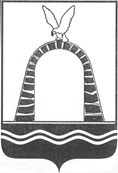 АДМИНИСТРАЦИЯ ГОРОДА БАТАЙСКАПОСТАНОВЛЕНИЕот 05.04.2024 № 1011г. БатайскОб определении управляющей организации для управления многоквартирными домами, в отношении которых собственниками помещений в многоквартирных домах не выбран способ управления такими домами или выбранный способ управления не реализован, не определена управляющая организацияВ соответствии с частью 17 статьи 161 Жилищного кодекса Российской Федерации, постановлением Правительства Российской Федерации от 21.12.2018 № 1616 «Об утверждении правил определения управляющей организации для управления многоквартирным домом, в отношении которого собственниками помещений в многоквартирном доме не выбран способ управления таким домом или выбранный способ управления не реализован, не определена управляющая организация, и о внесении изменений в некоторые акты Правительства Российской Федерации», постановлением Администрации города Батайска от 17.02.2023 № 394 «О внесении изменений в постановление Администрации города Батайска от 19.05.2020 № 831 «Об утверждении перечня управляющих организаций для управления многоквартирным домом, в отношении которого собственниками помещений в многоквартирном доме не выбран способ управления таким домом или выбранный способ управления не реализован, не определена управляющая организация»», постановлением Администрации города Батайска от 07.08.2019 № 1323 «Об установлении размера платы за жилое помещение для собственников жилых помещений, которые не приняли решение об установлении размера платы за содержание жилого помещения», руководствуясь Уставом муниципального образования «Город Батайск», Администрация города Батайска постановляет:1. Определить управляющую организацию ООО «Русь», ИНН 6141059343 для управления многоквартирными домами, расположенными в городе Батайске Ростовской области по адресам:- пер. Городской, 11;- пер. Городской, 18;- пер. Городской, 3;- пер. Городской, 5;- пер. Городской, 7;- пер. Городской, 9;- ул. Железнодорожная, 11;- ул. Железнодорожная, 15;- ул. Железнодорожная, 7;- ул. Железнодорожная, 1;- ул. Кирова, 2;- ул. Ленина, 6;- ул. Ленина, 8А;- ул. М.Горького, 67;- ул. Привокзальная, 32;- ул. Рабочая, 78/162;- ул. Рабочая, 98;- ул. Энгельса, 277Б;- ул. Шмидта, 121;- ул. Бекентьева, 12;- ул. Бекентьева, 4;- ул. Вильямса, 7;- ул. К.Цеткин, 146;- ул. Ленина, 172;- ул. Ленина, 174;- ул. Урицкого, 1 Б;- ул. Урицкого, 1 В;- ул. Урицкого, 1 Г;- ул. Энгельса, 39;- пер. Бодрый, 2;- ул. Славы, 2;- ул. Славы, 3;- ул. Славы, 4;- ул. Славы, 5;- ул. Славы, 6;- ул. Славы, 7;- ул. Славы, 7-а;- ул. Славы, 9;- ул. Орджоникидзе, 115;- ул. Советская, 120Б;- ул. Центральная, 2;- ул. Центральная, 4;- ул. Центральная, 4а;- ул. Центральная, 6;- ул. Центральная, 8;- ул. Красноармейская, 3;- ул. Красноармейская, 61;- ул. Половинко, 279, корп. 1;- ул. Половинко, 279, корп. 2.2. Установить перечень работ и услуг по содержанию и ремонту общего имущества собственников помещений в многоквартирных домах, указанных в п. 1 настоящего постановления, согласно приложению № 1 к настоящему постановлению.3. Определить размер платы за содержание жилого помещения в многоквартирных домах, указанных в п. 1 настоящего постановления, равный размеру платы за содержание жилого помещения, утвержденному постановлением Администрации города Батайска от 07.08.2019 № 1323 «Об установлении размера платы за жилое помещение для собственников жилых помещений, которые не приняли решение об установлении размера платы за содержание жилого помещения» в размере 16 руб. 34 коп., согласно приложению № 2 к настоящему постановлению.4. Настоящее постановление подлежит размещению на официальном сайте Администрации города Батайска.5. УЖКХ г. Батайска направить настоящее постановление в течение одного рабочего дня в Государственную жилищную инспекцию Ростовской области и в течение пяти рабочих дней собственникам помещений в многоквартирном доме.6. Контроль за исполнением настоящего постановления возложить на заместителя главы Администрации города Батайска по жилищно-коммунальному хозяйству Калганова С.В.Глава Администрации города Батайска                                                                                     Р.П. ВолошинПостановление вноситУправление жилищно-коммунального  хозяйства города Батайска 